米沢少年少女発明クラブニュース　　H27.5.16　百周年記念会館　入校式　迷路ゲーム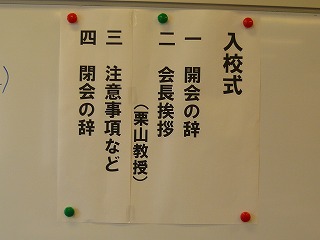 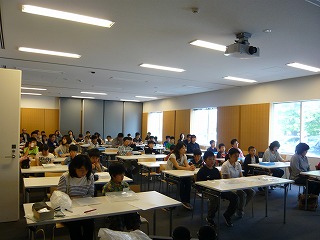 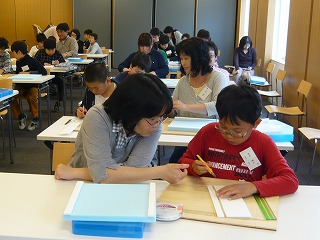 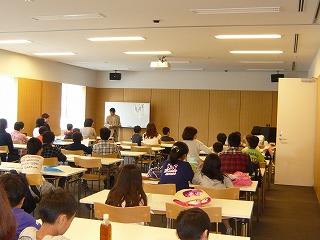 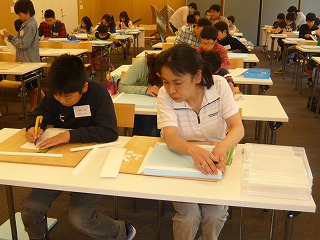 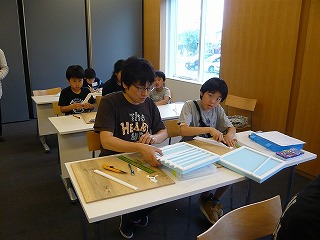 いよいよ一般コースが始まりました。1年間頑張って下さい。チャレコンコースは写真を撮りませんでした。